CURRICULUM VITAE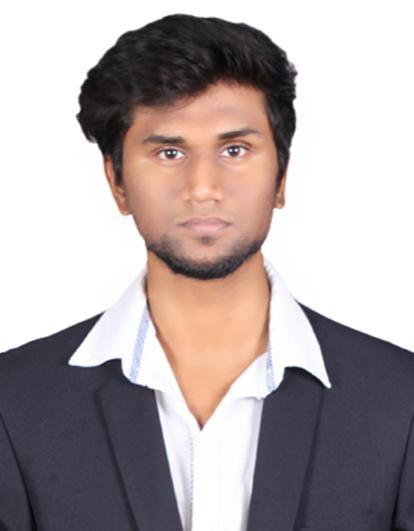 AMAN B.E. Mechanical EngineeringE-mail: aman.383829@2freemail.com -----------------------------------------------------------------------------------------------------CAREER OBJECTIVE:ToobtainachallengingpositionwithagrowingorganizationwhereIcan utilizemyskillsandknowledgeandtoworkforthegrowthoftheinstitution.ACADEMIC QUALIFICATION:S.NO               Course                      Name ofInstitutionBoard/UniversityYear of passPercentage/ CGPAB.E in mechanical engineering1M.I.E.T Engineering college, Gundur, Trichy.AnnaUniversity,Chennai.             2017          6.4Diploma in mechanical2       engineeringM.A.R polytechnic college, viralimalai,Pudukkottai Dist.State Board,Tamilnadu.         2013          70.43       SSLCNational college higher secondary school, Trichy.State Board,Tamilnadu.         2010          68.8AREA OF INTEREST:Manufacturing.Production.TECHNICAL SKILLS:Autodeskinvertor, Autocad.C,C++.EXPERIENCE :      Worked as a  Processing Executive in MMC Infotech Services PvtLtd.,TrichyFrom Oct 2017 to July 2018PERSONAL SKILLS:Abilitytoblendintoateam.PositiveAttitude,Commitmenttowork,Sincerity&Punctuality.Goodcommunication.ICanadaptmyselftoanysituationMAIN PROJECT:Crashanalysisforbodyframeofcarusingfiniteelementanalysis.AREA:Softwareprogramming.INDUSTRAIL VISIT:SHANTHI GEARS at Coimbatore for 1 day.EXTRA CURRICULAR ACTIVITIES:Playing Football.NCC Cadet.PERSONAL DETAILS:Date of Birth                          :           18-07-1995Sex                                          :           Male Nationality                             :           Indian Religion                                  :           Muslim Marital Status                       :           SingleLanguages Known                :           English, Tamil, Hindi.DECLARATION“I hereby declare that the above information are true to the best of my knowledge.”